PROTOTYPNÍ VÝROBA ZÁVĚSNÉHO SYSTÉMU DO VÝLOHYPOŽADAVKY:RÁMOVÁ KONSTRUKCE DO VÝLOHYMODULÁRNÍ SKLÁDACÍ SYSTÉMSUBTILNOSTNOSNOST  20 - 30 KgCO NEJMÉNĚ VIDITELNÉ SPOJE MEZI DÍLCI_________________________________________________ilustrační obrázek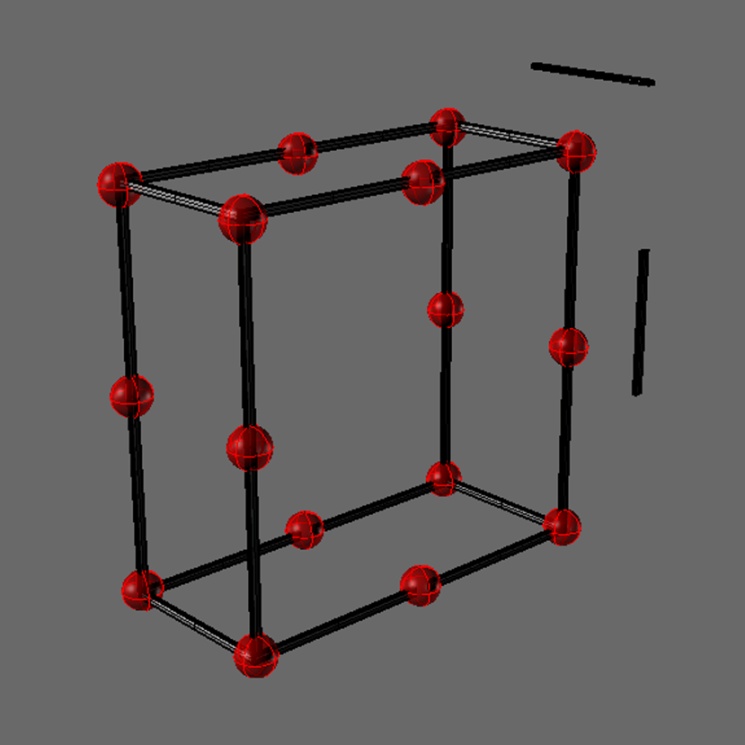 ČERVENÉ BODY ZNAČÍ SPOJE MEZI JEDNOTLIVÝMI DÍLY, KTERÉ UMOŽŇUJÍ VKLÁDÁNÍ DALŠÍCH STAVEBNÍCH PRVKŮ - TEDY ROZMĚROVOU VARIABILITU. Max. rozměr šířka 300cm, výška 200 cm, hloubka  150 cm. 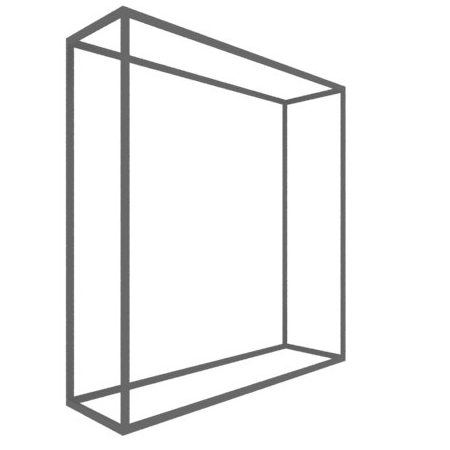 VÝSLEDNÝ PRODUKT:SUBTILNÍ KONSTRUKCEZAJIŠTĚNA STABILITA BEZ POMOCI EXTERNÍCH PRVKŮSPOJE MEZI DÍLCI NEZNATELNÉSNADNÉ SKLÁDÁNÍMOŽNOST POVRCHOVÉ ÚPRAVY LAKEM (KOMAXIT)Možnost následného vrtání do konstrukce/ připevnění křídlatých matekNÍZKÉ VÝROBNÍ NÁKLADY, nízká hmotnost